……………………………………………………………………………………………………………………………………………………………………………………………………………………………………………………………………………………………………………………………………………………………………………………………………………………………………………………………………………………………………………………………………………………………………………………………………………………………………………………………………………………………………………………………………………………………………………………………………………………………………………………………………………………………………………………………………………………………………………………………………………………………………………………………………………………………………………………………………………………………………………………………………………………………………………………………………………………………………………………………………………………………………………………………………………………………………………………………………………………………………………………………………………………………………………………………………………………………………………………………………………………………………………………………………………………………………………………………………………………………………………………………………………………………………………………..                                          ------- LAS VENTAJAS DEL DEPORTE --------La práctica del deporte es buena para la mayoría de las personas y sobre todo para los jóvenes.

Todos sabemos que el ejercicio físico practicado de forma regular, previene muchas enfermedades que se manifiestan en la edad adulta, como por ejemplo la obesidad y las enfermedades cardiovasculares. También, ayuda a superar otras que puede sufrir cualquier persona, como el asma. Según especialistas, lo ideal sería dedicar al menos treinta minutos diarios a algún tipo de ejercicio físico, y recomiendan a los jóvenes cuidar su alimentación cuando aumentan su actividad deportiva.

El deporte favorece un buen desarrollo físico y proporciona una buena aptitud cardiovascular. Pero además de estas importantes ventajas físicas, la práctica del deporte tiene aún más beneficios para los jóvenes, ya que contribuye a la formación progresiva de su personalidad.

En efecto, la práctica del deporte ayuda a los jóvenes a tener más confianza en sí mismos, favorece su autoestima y les permite aprender la importancia de la disciplina, la constancia y el esfuerzo.

En el caso de los deportes en equipo, las ventajas son también mayores, ya que los chicos aprenden a relacionarse mejor con los demás y a integrarse progresivamente en la vida social..                                                                                      TEXTO ADAPTADO
COMPRENSIÓN:
1)- Contestar con "Verdadero" o "Falso”: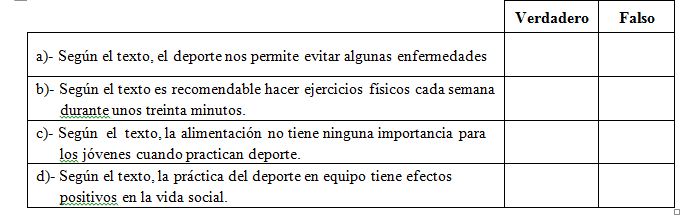 
2)- Completar las frases siguientes con la forma más adecuada: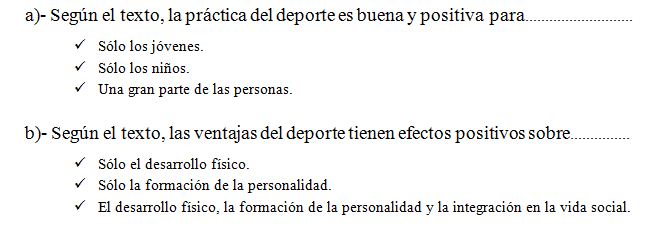 3)- Según el texto, aparte de las ventajas físicas y sociales, ¿Qué efectos puede tener el deporte sobre la personalidad...............................................................................................................................................................
.................................................................................................................................................................
4)- Citar tres nombres de diferentes depeortes: a) ……………………..……………………………………………………………….
b) ……………………..……………………………………………………………….
c) ………………………………………………………………………………………
LENGUA :
I- ORTOGRAFÍA: Colocar los cuatro acentos que faltan:Granada esta en el sur de España, es una ciudad preciosa y atractiva, es famosa por sus monumentos historicos que remontan a la epoca arabo musulmana.
II- VOCABULARIO: 1)- Buscar el sinónimo de las palabras subrayadas:a- A veces no entiendo (……………..) lo que dice el profesor.

b- Antes de contestar (………...) a las preguntas, es necesario pensar bien.
2)- Buscar el antónimo de las palabras subrayadas: 
a. El turismo tiene muchas ventajas (…………..) para la economía del país. 
b. Este pueblo es muy desagradable (……..……) en invierno. 3)- Completar este texto con cuatro palabras de la lista siguiente: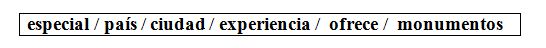 Barcelona es un……………... con un atractivo turístico y cultural impresionante. Gracias a su patrimonio, la capital de Cataluña ……………………, al visitante una amplia variedad de atracciones turísticas, culturales e históricas, y un ambiente muy ………………., de tal modo que visitar la ciudad se convierte en una ………………. inolvidable.
III- GRAMÁTICA 
1)- Elegir la preposición correcta: a. Los niños se van de viaje (a – por – con)……….........……sus padres a Sevilla. 

b. La ciudad de Oviedo está (con – en – para)…........…… en el norte de España.

c. A mis amigos les gusta pasear (sobre – por – de ) ...........… el centro de la ciudad. 

d. El vestido que lleva Penélope Cruz está (en – de –a)………..........…..… moda.
2)- Completar con los verbos "SER" o "ESTAR":a. Carmen ….....… Profesora de historia, …....… trabajando en una escuela privada.

b. La farmacia …….....…… cerrada porque hoy …….....……… un día festivo .

c. La casa de Juan …….....…… bonita, pero …....….. lejos del centro de la ciudad. 

d. Pedro …....… el representante comercial de la empresa, siempre ....……. De viaje.
3)- Poner los verbos que están entre paréntesis en el tiempo adecuado: a- Cada año muchos niños (MORIR)……....……. a causa de las guerras. 

b- Dentro de unos días, nosotros (ESTAR) …………....…… de vacaciones. 

c- De niños, Luis y Carmen (ESTUDIAR) ………....……… inglés y francés. 

d- España (GANAR)………....…..…. La copa del mundo de fútbol en 2010. 
PRODUCCIÓN ESCRITA El fin de semana es, para los jóvenes, un momento de ocio y diversión que les permite romper con la monotonía de la vida diaria. Cuenta lo que sueles hacer y qué actividades prácticas para divertirte y disfrutar.